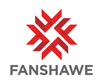 Part-time Technician – Fashion Marketing and Management (ARD 201900234)Information and Customer ServicesLocation: LondonEmployment Group:  SupportHours:  Up to 24 hours per weekPay Details:  $18.06 per hourClosing Date:  Open Until FilledNote:   This is a regular ongoing 10 month part-time position from mid-August to mid-June each year. This competition is open to external applicants and all employees of Fanshawe College; however, applications from Regular Part-time (RPT) members of the Part-time Support Staff bargaining unit will be given first consideration. Duties:  The incumbent will:Provide technical support for the Fashion Marketing and Management program courses and related activities Supervise students, facilitate vinyl cutting and heat press for student projects, and oversee student fundraising and promotional activities Organize field trips Maintain an inventory of merchandising studio equipment Assist with the planning of special events Ensure health and safety requirements and practices are met QUALIFICATIONSPost-secondary 2 year diploma in Marketing, Retail, Fashion Merchandising, or Training and DevelopmentMinimum 2 years' work experience in retail or customer service An equivalent combination of education and/or experience may be considered; preference will be given to applicants meeting the education requirementsSkills in Fashion Marketing and Merchandising theory and practice Knowledge and skills in retail management and store operations Knowledge and skills working with Adobe Creative Suite CS6 and Microsoft Office Suite Experience with setting up visual merchandising displays Excellent communication and problem solving skills While transcripts are not required for the interview, they are mandatory prior to any offer of employment.How to apply:For more information and how to apply, please visit the Fanshawe College website at:  https://jobs.fanshawec.ca/applicants/jsp/shared/Welcome_css.jspWe thank all applicants for their interest; however, only those chosen for an interview will be acknowledged. Fanshawe College is an equal opportunity employer. We are committed to equity, value diversity, and welcome applicants from diverse backgrounds.  Fanshawe College provides accommodations to job applicants with disabilities throughout the hiring process. If a job applicant requires an accommodation during the application process or through the selection process, the hiring manager and the Recruitment Coordinator leading the recruitment will work with the applicant to meet the job applicant's accommodation needs.